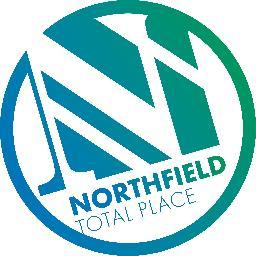 Northfield Total PlaceLocality Partnership Board MeetingNORTHFIELD ACADEMY Wednesday 30th August 2017 9am – 11amM I N U T E SPresent:Apologies:1     Welcome and IntroductionsKay welcomed all to the Locality Partnership Board meeting and everyone introduced themselves. 2     ApologiesApologies were given by: Cllr Jackie Dunbar and Fiona Gray.3     Minutes of the Previous Meeting One change - Code the City group are not students but IT Experts from local businesses who give their time (usually a couple of days a month) to support community projects/charities who are having IT issues. These persons use the universities as their meeting place.        Minutes proposed by: Wilma Collie          Seconded by: Ali Dow4     Matters arisingDerek Bain, Mike Melvin, Mark Pain (Adventure Aberdeen), Fiona Gray (ACC) and Katie Cunningham have formed a Working group exploring a Cycle Scheme for the Wider Northfield area. The garage at Cummings Park Centre has been identified as the workshop and is currently being cleared. Mark Pain has successfully applied for £11000 funding to get the project up and running. A crime reduction survey will be carried out by Police Scotland prior to the project start, which is currently aiming at end of October 2017. Found bikes and parts are being donated by Lost & Found, North East Division of Police Scotland.  A possible link to ‘Priority Families’ is being discussed. Mark Pain will check that insurance covers the new facility. Derek Bain wonders if a ‘Tests of Change’ methodology would suit the project to ensure its sustainability and effectiveness in the community. In addition, an Improvement Project Charter Assessment Form might also be completed to clearly document that we have given due consideration to the project and any lessons learned.Mike Melvin added that Aberdeen FC Community Trust and the Wellbeing Team are currently in the planning stages of a Cycling Bikeability project which is to run 1 level 1 course in each of the four Aberdeen City Health and Social Care Partnership localities and 1 level 2 course over the year.  He also mentioned that Cycling UK are hosting free networking events across Scotland for community cycling groups. Aberdeen’s is on Tuesday 12th September from 6pm – 8.30pm at Café Coast, Beach Boulevard. Anyone interested can book through Eventbrite.Helen Graham and Vickie Wood both mentioned that children often don’t wear helmets and there should be a way to raise awareness and change the attitude of children and adults about what happens if you don’t wear them and have an accident.5     Improvement Methodology/Tests of Change Presentation        Jade Hepburn and Elsie Manners gave a Power Point presentation – attached.        ACTION    : Kay Diack to fill in Project Charter Assessment Form to take to next meeting.    6     Community Justice Presentation Lesley Simpson and Val Vertigans gave a short presentation. Please contact Lesley by email with any suggestions lsimpson@aberdeencity.gov.uk ACTION   :All to think of how unpaid workers can help in our community.7     Pupil Equity FundAli Dow suggested this money is ring fenced, mainly for S3’s and under and needs a lot of paperwork/evidence to show who the money is being spent on. Head teacher Gill Graham at Manor Park primary school emailed Kay about whether there was anything Northfield Total Place could be involved in.  Northfield Academy looking to set up a Health Fair in February 2018 including health checks, mental health, Police action, age appropriate gaming – wants it to run in every local primary school on the same day. Ali Dow working on this         ACTION  :Kay Diack to see if anything specific that can link to Total Place.8     Middlefield and Heathryfold MattersKay Diack contacted SHMU about including Heathryfold in the community magazine. Due to recent regeneration developments north of the city, SHMU are considering changing the catchment area of the community magazines and are looking for input from the community before any final decisions. ACTION  :Kay to contact Wilma Collie (who had to leave early) about volunteering to join the editorial team as this is run by local people.9     SURF AwardsKay Diack has been asked to nominate ‘Shaping Middlefield’ as it’s had £36 million invested in the last year. The deadline for this year’s award submission is the middle of September. ACTION   :Kay Diack to submit award application before deadline.10   Review of Action Tracker Done11    PrioritiesBus routes have changed which can make it confusing for residents trying to get around.Business Gateway is hosting three events in the local area in September. For more information contact roz@elevatoruk.com or call 01224 289725.  How to increase income for householders by renting out spare rooms – is it possible to identify these people? Would being on benefits affect income? Is there a track system? Would be totally voluntary.12    Developing the Workforce         Ali Dow advised that the Careers Fair is ongoing – standing item.13     AOCB      Kay Diack – Middlefield Triangle Consultation needs feedback from the community so people need to go and vote to make their views known. Also Greenfern Development of 1500 affordable houses Northfield/Mastrick meeting last week – people need to go the consultations to find out what it’s about.     Ali Dow – If so many people keep turning up for the Locality Board meetings, we may need to find a different venue, disability friendly.     Mike Melvin – mentioned the Queen’s Award for Voluntary Service. Nominations can be made at http://qavs.direct.gov.uk Deadline is 15th September 2017. Further guidance is offered from Aberdeen’s Vice Lord Lieutenant Andrew Lawtie who can be contacted via ACVO (email: volunteer@acvo.org.uk ).     Councillor Gordon Graham – spoke to Bill Watson about redevelopment of Byron Square, no masterplan was produced.ACTION   : Councillor Gordon Graham to arrange meeting with Fiona Gray.        Helen Graham – asked if people were aware of CLD Education Paper as very interesting implications about money coming down to Head Teachers.14     Date of next meeting         Wednesday 8th November 9.15am – 11am, Northfield Academy.NameTitle/AgencyJackie DunbarCouncillorFiona Gray Development Manager 